JELENTKEZÉSI LAPMKKSZ TAGTOBORZÁSI PÁLYÁZATRAPályázat elnevezése, kódja: „Erősítjük munkahelyi szervezetünket” KÓD:TaP2Jelentkezünk, működő alapszervezetünk taglétszámának legalább 5 fővel történő növelésére kelt, ……….																	…………………………………..									aláírás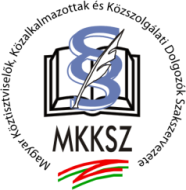 Magyar Köztisztviselők, Közalkalmazottak és Közszolgálati Dolgozók Szakszervezete (MKKSZ)1146 Budapest, Abonyi u. 31.Telefon: 3384-002E-mail: mkksz@mkksz.org.hu Internet: www.mkksz.org.hufacebook oldal: www.facebook.com/mkkszorg A jelentkező alapszervezet megnevezéseVezető tisztségviselő nevepostai címe-mail telefonAz alapszervezetben az  aktív munkavállaló tagok létszáma  a pályázat benyújtásának napján:A pályázat benyújtásának napján aktív munkavállaló tagok létszáma igazolásának módja:*Megfelelő aláhúzandóvezető tisztségviselői nyilatkozatés/vagyszámfejtési (MÁK) lista                                                                                                              és/vagyegyébKérések, javaslatok, közlemények: